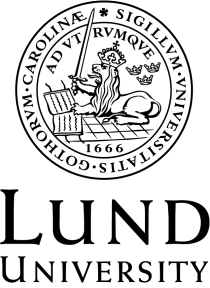 Department of Communication and Media SCHEDULE Autumn 2017MKVN10 Media and Morality, 15 hpCourse leaders: Tobias Linné and Fredrik MiegelTeachers:TL: Tobias LinnéFM: Fredrik MiegelDateTimeRoomTeachingTeacherMonday 30/1010-12A129bIntroduction Lecture 1: Cosmopolitism. Ethics in a World of StrangersFMMonday 30/1012-13A310, A311, A320, A333Study groupFriday 3/1110-12A339/H135bWorkshop 1 (Compulsory)TL/FMMonday 6/1110-12A129bLecture 2:  Media and Morality. On the Rise of the MediapolisFMMonday 6/1112-13A310, A311,A320, A333Study groupWednesday 8/1113-15A129bGuest lecture:Friday 10/1110-12H140, H135bWorkshop 2 (Compulsory)TL/FMMonday 13/1110-12 A129bLecture 3:  Modernity and the HolocaustFMMonday 13/1112-13A310, A311,A320, A333Study groupWednesday 15/1110-12A129bFilm screening TL/FMFriday 17/1113-15H140, L207Workshop 3 (Compulsory)TL/FMMonday 20/1110-12A310, A311,A320, A333Study groupFriday 24/1110-12A310, A311,A320, A333Study groupTuesday 28/1110-12A129bLecture 4: The Expanding Circle. Ethics, Evolution, and Moral ProgressTLTuesday 28/1112-13A310, A311,A320, A333Study groupWednesday 29/1110-12 A129bGuest lecture Friday 1/12 10-12H140, H135bWorkshop 4 (Compulsory)TL/FMMonday 4/1210-12A129bLecture 5:  Theorizing Animals: Re-Thinking Humanimal Relations.TLMonday 4/12 12-13 A310, A311,A320, A333Study groupWednesday 6/12 10-12A129bGuest lecture: Friday 8/1210-12H140, H135bWorkshop 5 (Compulsory)TL/FMMonday 11/1210-12A310, A311,A320, A333Study groupWednesday 13/1210-12H140, H135bWorkshop Course assignment (Compulsory)22/12-6/1Christmas leaveFriday 12/110.00TL/FMe-mailDeadline for submission of course assignment